КОНСПЕКТ УРОКА ПО ОКРУЖАЮЩЕМУ МИРУТема: «Что за листья?»Рекомендуется установить бесплатное приложение «Izi-travel», иначе в процессе урока аудиогид будет запускаться в браузере мобильного устройства.Рекомендуется загрузить аудиогид в приложение для большей автономности.Рекомендуется полностью зарядить ваше мобильное устройство, особенно в зимний период!Цели деятельности учителя: формирование умения различать листья разных деревьев, формирование умения определять деревья по их листьям, в том числе деревья, растущие в царицынском парке.Планируемые результаты:Предметные: - знать понятия «лиственные деревья», «хвойные деревья»;- уметь определять деревья по их листьям: каштан, осина, клён, дуб, липа, берёза, лиственница, груша, ель и пихта, орешник, ива, рябина, яблоня, ясень.Этап 1. Организационный (5 минут)Действия учителя:Собрать группу у КПП № 8. Выполнить постановку задачи учебного дня, выдать рабочие листы.Дети! Сегодня у нас с вами будет не обычный учебный день, а «Учебный день в музее»! Как вы думаете, что это значит?Скажите, а бывали ли вы раньше в музее?/выслушать ответы учащихся/Тогда давайте вспомним о правилах поведения!/напомнить учащимся правила поведения в публичных местах, а также на заповедных территориях/Сегодня в музее мы проведем три урока:1) Окружающий мир, на нем мы вспомним, какие бывают деревья, запишем их названия и – самое важное – научимся определять 15 деревьев по форме их листьев!2) Технология, на этом уроке мы подробнее узнаем о дереве как о природном материале, повсеместно используемом в быту и творчестве, в том числе для изготовления детских игрушек!3) Изобразительное искусство. Узнав, какие бывают деревья и как они обрабатываются мастерами, вы сами попробуете создать эскиз вашей будущей деревянной игрушки!Итак, мы начинаем наш первый урок! Этап 2. Начало занятия (5 минут)Действия учителя:Запустить по QR-коду, размещенному на информационной тумбе около КПП №8, аудиоспектакль-променад «Слушай парк» или запустить его из приложения (если вы заранее его скачали).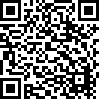 https://www.izi.travel/ru/fad7-audiospektakl-promenad-slushay-park/ruТекст и маршрут аудиогида см. в файле text4teacher2.doc, данный файл может быть использован вместо аудиогида (не рекомендуется).Подключить портативную аудиоколонку или включить максимальную громкость на смартфоне. Начать последовательное движение по маршруту, ориентируясь с помощью карты в приложении, а также с помощью специальных табличек, расположенных по маршруту аудиогида рядом с деревьями.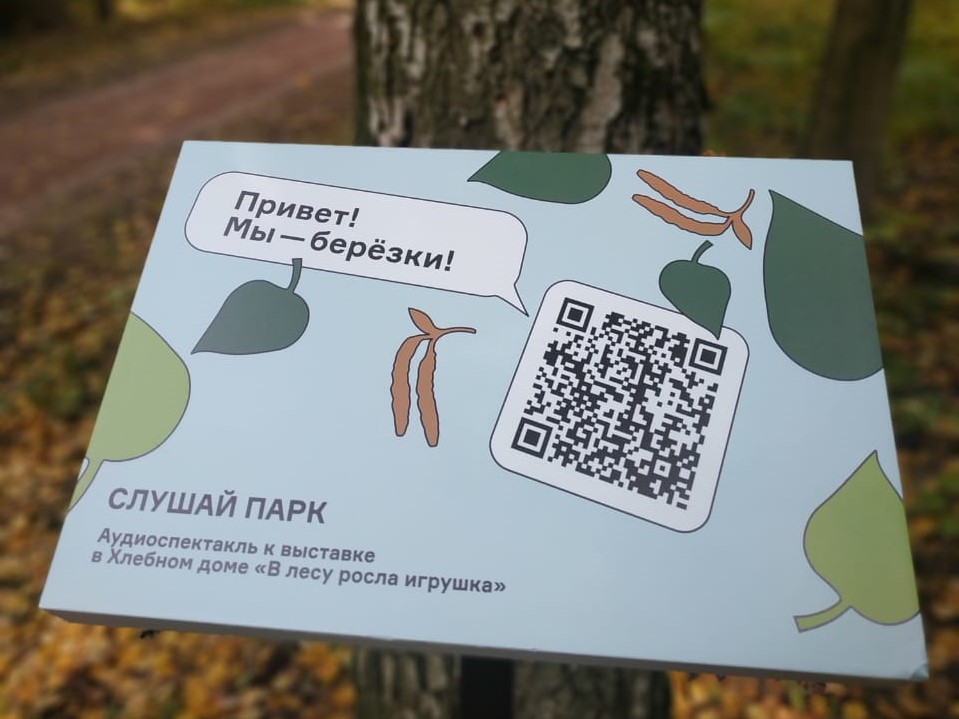 Аудиоконтент будет запускаться автоматически, по мере вашего приближения к точке назначения (деревьям). Вы можете ставить его на паузу при необходимости сбора всей группы.Этап 3. Задание № 1 (25 минут)Учащимся необходимо прослушать аудиогид на каждой точке и вписать в название каждого дерева пропущенные буквы. Также детям следует выбрать форму листа этого дерева из четырех предложенных вариантов. В осенний и весенний периоды это можно сделать визуально, а в зимний период опирайтесь на изображения на табличках с QR-кодами.Последовательность деревьев в Задании №1 совпадает с маршрутом аудиогида. Обратите внимание, что рассказы «Груша, Ель, Пихта», а также «Орешник, Ива, Рябина» сгруппированы в двух точках, хотя вы встретите 6 табличек для каждого отдельного дерева по ходу движения. Все эти деревья находятся рядом в зоне видимости.Этап 3. Задание № 2 и Задание № 3 (10 минут)В случае хорошей погоды задания могут быть выполнены на улице, в случае ухудшения метеоусловий у вас будет возможность выполнить их в зоне кафе, в фойе музея. 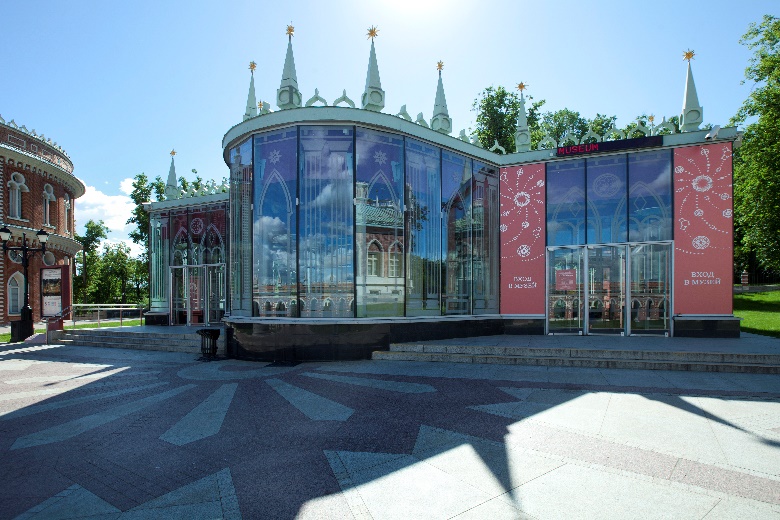    Кассы и дежурный администратор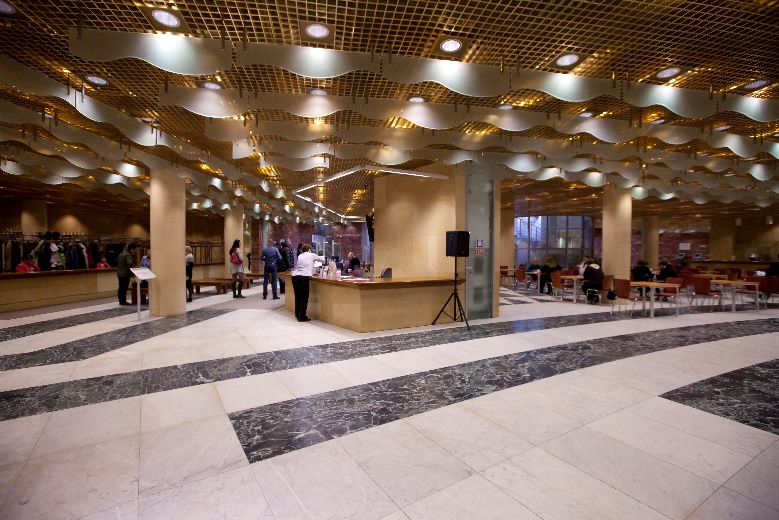 